Документ предоставлен КонсультантПлюс
АДМИНИСТРАЦИЯ ГОРОДА КРАСНОЯРСКАПОСТАНОВЛЕНИЕот 19 мая 2016 г. N 285ОБ ОРГАНИЗАЦИИ ДОСУГА ГРАЖДАН ПРИ ОКАЗАНИИ УСЛУГС ИСПОЛЬЗОВАНИЕМ ВЕРХОВОГО И (ИЛИ) ГУЖЕВОГО ТРАНСПОРТАНА ТЕРРИТОРИИ ГОРОДА КРАСНОЯРСКАВ целях совершенствования порядка предоставления услуг и организации досуга граждан с использованием верхового и (или) гужевого транспорта, создания благоприятных условий для массового отдыха жителей города Красноярска, руководствуясь статьями 41, 58, 59 Устава города Красноярска, постановляю:1. Утвердить Порядок организации досуга граждан при оказании услуг с использованием верхового и (или) гужевого транспорта на территории города Красноярска согласно приложению 1.2. Утвердить Перечень разрешенных мест на территории города Красноярска для оказания услуг с использованием верхового и (или) гужевого транспорта согласно приложению 2.(в ред. Постановления администрации г. Красноярска от 20.12.2016 N 770)3. Настоящее Постановление опубликовать в газете "Городские новости" и разместить на официальном сайте администрации города.Глава городаЭ.Ш.АКБУЛАТОВПриложение 1к Постановлениюадминистрации городаот 19 мая 2016 г. N 285ПОРЯДОКОРГАНИЗАЦИИ ДОСУГА ГРАЖДАН ПРИ ОКАЗАНИИ УСЛУГС ИСПОЛЬЗОВАНИЕМ ВЕРХОВОГО И (ИЛИ) ГУЖЕВОГО ТРАНСПОРТАНА ТЕРРИТОРИИ ГОРОДА КРАСНОЯРСКА1. Настоящий Порядок разработан в целях создания благоприятных условий для организации досуга и массового отдыха населения, упорядочения передвижения и использования верхового и (или) гужевого транспорта на территории города Красноярска.2. Передвижение верхового и (или) гужевого транспорта на территории города допускается в сопровождении его владельцев или их представителей по доверенности и должно осуществляться в соответствии с Правилами дорожного движения.3. Уведомления о предоставлении услуг с использованием верхового и (или) гужевого транспорта на территории города направляются владельцами верхового и (или) гужевого транспорта в департамент социально-экономического развития администрации города по адресу: г. Красноярск, ул. Карла Маркса, 93.4. При оказании услуг с использованием верхового и (или) гужевого транспорта владелец верхового и (или) гужевого транспорта должен иметь следующие документы:1) свидетельство о государственной регистрации юридического лица или свидетельство о государственной регистрации физического лица в качестве индивидуального предпринимателя;2) документ, удостоверяющий личность лица, непосредственно оказывающего услуги с использованием верхового и (или) гужевого транспорта;3) документы, подтверждающие права лица на животное, используемое при оказании услуг (договор, доверенность, приказ, распоряжение);(пп. 3 в ред. Постановления администрации г. Красноярска от 18.07.2016 N 401)4) ветеринарную справку соответствующей формы, подтверждающую надлежащее состояние здоровья животного, с указанием срока действия справки;5) - 6) утратили силу. - Постановление администрации г. Красноярска от 18.07.2016 N 401.5. Владелец верхового и (или) гужевого транспорта обязан:1) оборудовать место оказания услуг вывеской с информацией о наименовании юридического лица, индивидуальном предпринимателе - организаторах услуг, месте их нахождения, режиме работы, тарифах на услуги;2) обеспечить наличие соответствующего санитарного инвентаря, в том числе для уборки экскрементов (веник, лопатка, тряпки, тара и т.п.);3) соблюдать Правила благоустройства территории города Красноярска, утвержденные Решением Красноярского городского Совета депутатов от 25.06.2013 N В-378;4) обеспечить непосредственно перед началом оказания каждой услуги проверку исправности экипировки, инвентаря, правильности седловки, наличие мешка для сбора экскрементов;5) обеспечить наличие медицинской аптечки с набором медикаментов для оказания первой медицинской помощи;6) не оставлять животных без присмотра.6. В случае причинения вреда здоровью граждан и (или) имуществу физических и юридических лиц в связи с оказанием услуг с использованием верхового и (или) гужевого транспорта лица, осуществляющие предоставление данного вида услуг, несут ответственность в соответствии с действующим законодательством.Приложение 2к Постановлениюадминистрации городаот 19 мая 2016 г. N 285ПЕРЕЧЕНЬРАЗРЕШЕННЫХ МЕСТ НА ТЕРРИТОРИИ ГОРОДА КРАСНОЯРСКАДЛЯ ОКАЗАНИЯ УСЛУГ С ИСПОЛЬЗОВАНИЕМ ВЕРХОВОГОИ (ИЛИ) ГУЖЕВОГО ТРАНСПОРТА - разрешенное место для оказания услуг с использованием верхового и (или) гужевого транспорта.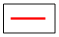 Список изменяющих документов(в ред. Постановлений администрации г. Красноярска от 18.07.2016 N 401,от 20.12.2016 N 770, от 09.08.2017 N 519)Список изменяющих документов(в ред. Постановления администрации г. Красноярска от 18.07.2016 N 401)Список изменяющих документов(в ред. Постановлений администрации г. Красноярска от 20.12.2016 N 770,от 09.08.2017 N 519)N п/пПеречень разрешенных мест (адресный ориентир, графическое изображение)12Свердловский районСвердловский район1Сквер Сказочный, ул. А.Матросова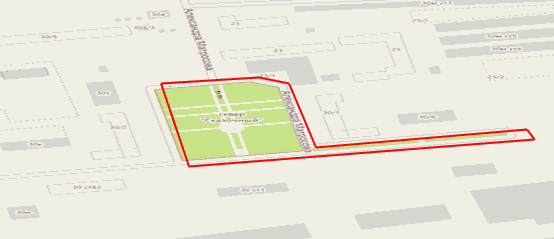 2Сквер Паниковка, ул. Кольцевая - ул. Королева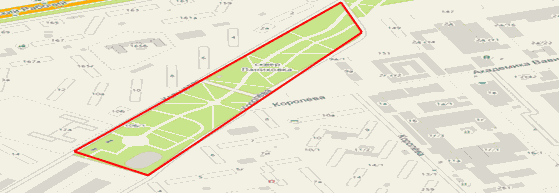 3Сквер Праздничный, ул. 60 лет Октября, 67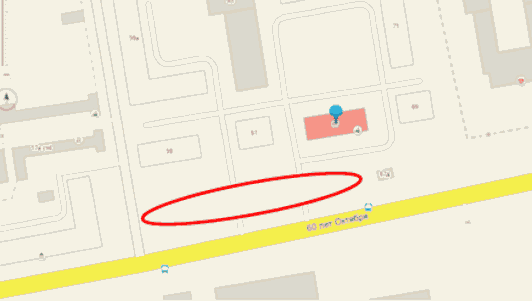 3.1Площадь им. Я.М. Свердлова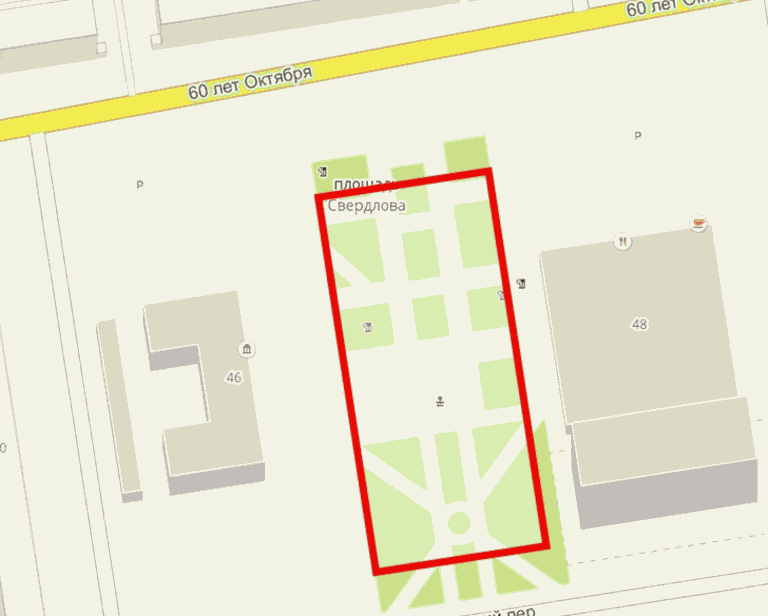 (п. 3.1 введен Постановлением администрации г. Красноярска от 09.08.2017 N 519)(п. 3.1 введен Постановлением администрации г. Красноярска от 09.08.2017 N 519)Ленинский районЛенинский район4Территория сквера Одесского, ул. Одесская, д. 5 - 7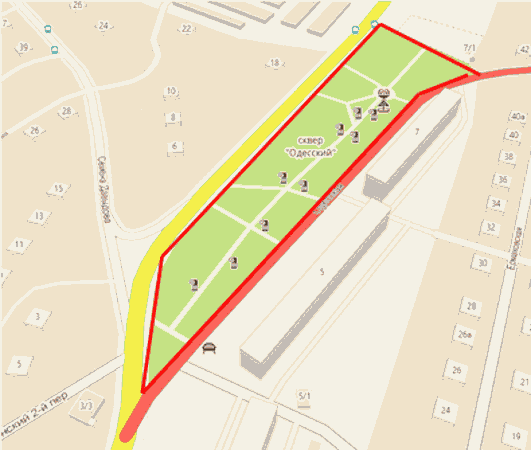 5Территория парка "Звезда", пос. Технический, 17/1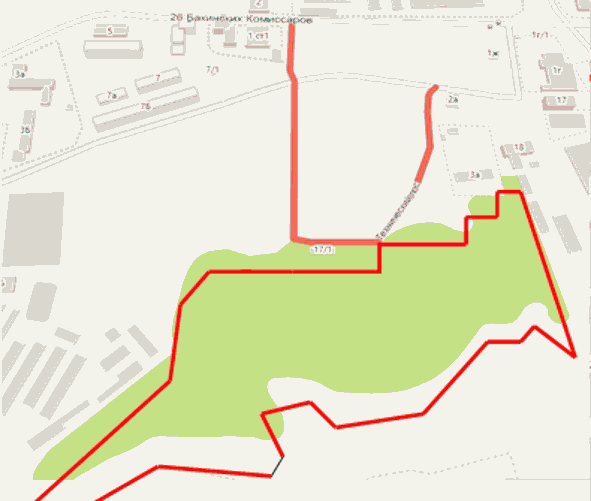 Кировский районКировский район6Сквер Энтузиастов, расположенный на территории за торговым центром "Красноярье" по пр-ту им. газеты "Красноярский рабочий", д. 120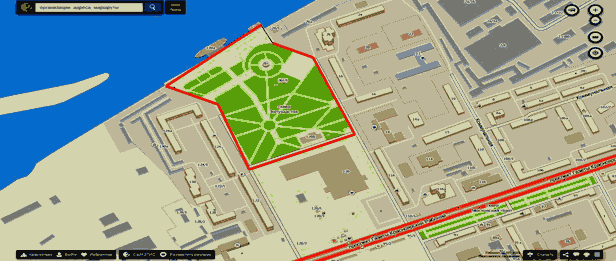 Октябрьский районОктябрьский район7Сквер Фестивальный, ул. Новая Заря, 2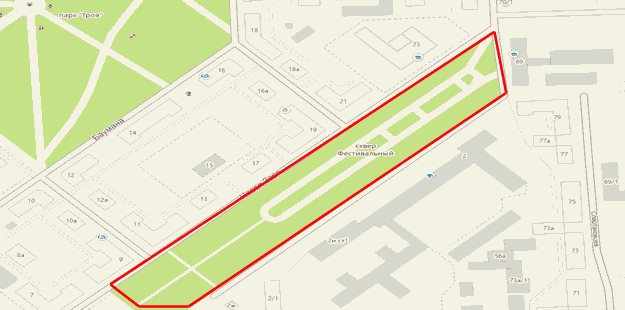 8Сквер, ул. Карбышева, 6а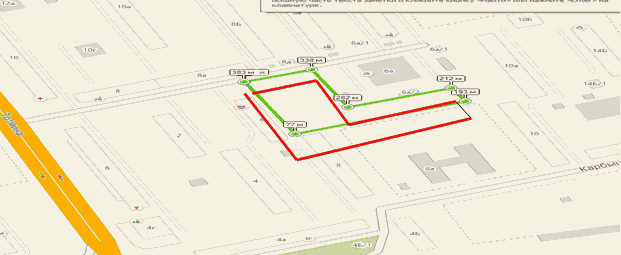 Железнодорожный районЖелезнодорожный район9Территория набережной р. Енисей от сквера, примыкающего к ул. Дубровинского, 110, до железнодорожного моста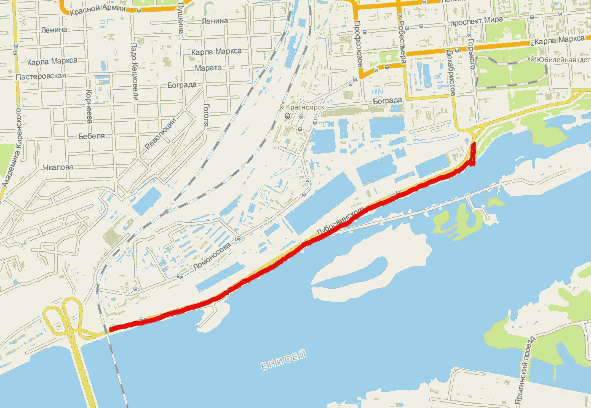 Центральный районЦентральный район10Остров Молокова и Отдыха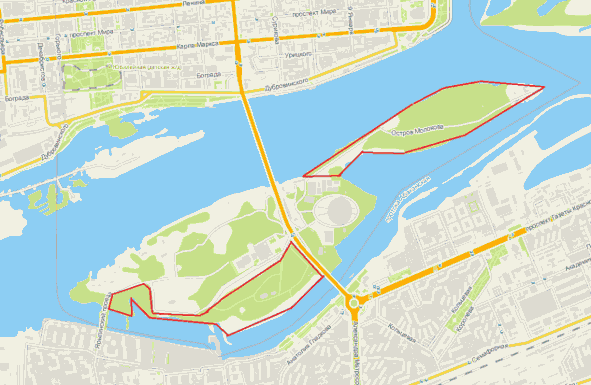 11Сквер им. Чернышевского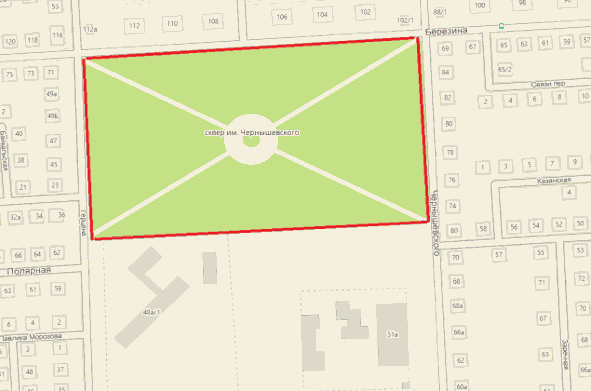 